UMOWA (Projekt) nr OR.032.1......2022zawarta w dniu ......................... 2022 r., w Jaworze, pomiędzy stronami:Gminą Jawor z siedzibą w Jaworze, Rynek 1, 59-400 Jawor, NIP 695-13-99-909 REGON 390647392, reprezentowaną przez Emiliana Berę – Burmistrza Miasta Jaworaprzy kontrasygnacie Anny Kołodziej – Skarbnika Gminy, zwaną dalej „Zamawiającym” a……………………………………………………………………………….         reprezentowanym przez..........................................................................................................................zwanym dalej „Wykonawcą” w rezultacie dokonania przez Zamawiającego wyboru oferty w trybie podstawowym, o którym mowa w art. 275 pkt 1 ustawy  z dnia 11 września 2019 r. Prawo zamówień publicznych (Dz. U. z 2021 r. poz. 1129 ze zm.) zwanej dalej również Pzp, została zawarta umowa o następującej treści:Preambuła1. Kampania informacyjno - edukacyjna objęta umową jest realizowana w ramach projektu „Adaptacja do zmian klimatycznych poprzez budowę zielono-niebieskiej infrastruktury w Gminie Jawor”.2. Projekt jest realizowany z  Programu „Środowisko, Energia i Zmiany Klimatu”, finansowanego ze środków MF EOG 2014-2021 oraz budżetu Państwa.§1Przedmiot Umowy1. Przedmiotem umowy jest świadczenie usługi w zakresie realizacji kampanii informacyjno - edukacyjnej dla projektu pn. „Adaptacja do zmian klimatycznych poprzez budowę zielono-niebieskiej infrastruktury w Gminie Jawor”.   2. Kampania będzie skierowana do mieszkańców Gminy Jawor, mieszkańców gmin ościennych, osób dorosłych, seniorów, dzieci i młodzieży w tym osób niepełnosprawnych, zgodnie z zasadą uniwersalności i dostępności.3. Przedmiot zamówienia obejmuje, m.in.:organizację tematycznego Festynu na terenie Gminy Jawor, dotyczącego ochrony środowiska, ekologii i ochrony klimatu szt. 1;organizację kampanii informacyjno-edukacyjnej w placówkach oświatowych na terenie Gminy Jawor w formie warsztatów – 85 warsztatów dla łącznej liczby 2538 uczestników.Przeprowadzenie szkolenia ekspertów pn. „Wsparcie i profesjonalizacja kadry w zakresie nauczania i upowszechniania wiedzy o zmianach klimatu i adaptacji do ich skutków: (8 godzinne szkolenie dla 11 ekspertów).Zakup pomocy dydaktycznych do placówek edukacyjnych dotyczących ochrony środowiska i ochrony klimatu (w formie 16 pakietów gier edukacyjnych).Zakup mobilnych Szkolnych Stacji Pogodowych (4 sztuki).Opracowanie broszur edukacyjno-informacyjnych pn. „Zadbaj Sam o klimat” (10 000 szt. w formacie A5) podsumowujących kampanię informacyjno – edukacyjną.Przeprowadzenie konkursów aktywizujących dzieci i młodzieży z klas 1-8. (3 konkursy).4. Wszelkie działania podejmowane przez Wykonawcę muszą uwzględniać wymogi, opisane w preambule projektu w ramach którego Zamawiający pozyskał środki na sfinansowanie zamówienia oraz charakter Zamawiającego, jako instytucji publicznej. 5 Wykonawca oświadcza, że dysponuje odpowiednim doświadczeniem, potencjałem osobowym, materiałowym oraz technicznym pozwalającym na prawidłowe, rzetelne i terminowe zrealizowanie całości przedmiotu Umowy.6. Wykonawca zobowiązuje się do realizacji umowy na   profesjonalnym poziomie, zapewniając jakość i rzetelność jej wykonania, zgodnie z obowiązującymi przepisami prawa, jak i wymogami dofinansowania wynikającymi z warunków programu opisanego w preambule jak i wskaźnikami wskazanymi w Opisie Przedmiotu Zamówienia oraz dbając przy tym o interesy Zamawiającego.§2Obowiązki Wykonawcy1. Do obowiązków Wykonawcy przy prowadzaniu kampanii informacyjno - edukacyjnej należą zadania określone w OPZ – stanowiący załącznik do niniejszej Umowy.2. Wykonawca opracuje szczegółowy plan wykonawczy kampanii wraz z harmonogramem działań, które będą uwzględniać wszystkie wymagania zamieszczone w szczegółowym Opisie Przedmiotu Zamówienia.3. Wykonawca zobowiązany jest do realizacji kampanii zgodnie z zaakceptowanym przez Zamawiającego harmonogramem działań i szczegółowym planem wykonawczym oraz do sprawowania kompleksowego nadzoru nad jej realizacją.4.Wykonawca jest odpowiedzialny za dopełnienie przepisów dotyczących wydarzeń objętych zamówieniem, w szczególności wymogów sanitarnych, epidemiologicznych i ppoż.5.Wykonawca zobowiązany jest do przedłożenia na żądanie Zamawiającego ważnej polisy ubezpieczeniowej w zakresie prowadzonej działalności z tytułu odpowiedzialności cywilnej wraz z dowodem opłacenia składek.6.Wykonawca zapewnia, że dostarczone przez niego materiały wykorzystywane podczas pikników i warsztatów są bezpieczne i dopuszczone do użytkowania na terenie Unii Europejskiej.7.Osoby odpowiedzialne za realizację zadania z ramienia Zamawiającego są: Marzena Korona-Kruk: marzena.korona-kruk@jawor.pl;  Dorota Janik: dorota.janik@jawor.pl.8.Zmiana po stronie Wykonawcy osoby odpowiedzialnej nie wymaga aneksu do umowy.  §3      Prawa Autorskie 1. Z dniem przyjęcia prac przez Zamawiającego w ramach wynagrodzenia o którym mowa, w § 5, Wykonawca przenosi na Zamawiającego autorskie prawa majątkowe oraz prawa pokrewne do wyników prac (do scenariuszy i innych tekstów zatwierdzonych przez Zamawiającego oraz elementów graficznych tj. zdjęcia, rysunki, grafiki), w zakresie rozporządzania i korzystania z nich przez czas nieoznaczony, na następujących polach eksploatacji:publiczne rozpowszechnianie lub prezentowanie w dowolny sposób i w dowolnym zakresie i miejscu,powielanie dowolną techniką i w dowolnym zakresie,wprowadzanie do pamięci komputera w dowolnym zakresie,utrwalenie,digitalizacja,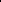 sporządzenie wydruku komputerowego,zwielokrotnienie poprzez druk, nagranie na płycie CD,wprowadzenie do obrotu,nieodpłatne wypożyczenie lub udostępnienie zwielokrotnionych egzemplarzy,wprowadzanie w całości lub w części do sieci komputerowej Internet w sposób umożliwiający transmisję odbiorczą przez zainteresowanego użytkownika,publikację i rozpowszechnianie w całości lub w części, w sieci Internet, łącznie z utrwalaniem w pamięci RAM, w oryginalnej (polskiej) wersji językowej i tłumaczeniu na języki obce, wraz z prawem do dokonywania opracowań, przemontowań i zmian układu, na terytorium Polski oraz poza jej granicami, a także zezwala Zamawiającemu na wykonywanie zależnego prawa autorskiego. Przeniesienie autorskich praw majątkowych wykonawca uwzględni w kalkulacji ceny oferty.Modyfikacja i powtórne wprowadzenie do obrotu.2.Wykonawca oświadcza, iż w ramach wynagrodzenia za wykonanie przedmiotu niniejszej umowy przenosi na Zamawiającego własność wszystkich egzemplarzy wyników prac, które zostaną wydane Zamawiającemu w związku z wykonaniem przedmiotu umowy.§4Obowiązki ZamawiającegoDo obowiązków Zamawiającego należy:współpraca z Wykonawcą w celu umożliwienia wykonania przedmiotu zamówienia, w tym niezwłoczne dostarczanie niezbędnych informacji,organizacja spotkań z przedstawicielami Wykonawcy w siedzibie Urzędu,dokonanie terminowej zapłaty za wykonanie przedmiotu umowy.§5    WynagrodzenieW oparciu o postępowanie przetargowe oraz ofertę Wykonawcy z dnia ……….2022 r. Zamawiający zleca, a Wykonawca zobowiązuje się do wykonania przedmiotu zamówienia, o którym mowa w §1, za kwotę ………….brutto zł (słownie…………..), w tym wartość netto: (słownie……………………).Płatność za wykonanie usługi wynikającej z §2 zostanie dokonana na podstawie raportów częściowych po każdym zrealizowanym działaniu  na podstawie faktur VAT wystawionych przez Wykonawcę nie częściej niż jeden raz w miesiącu.§6     RozliczenieZapłata wynagrodzenia z tytułu wykonania przedmiotu zamówienia nastąpi w terminie 14 dni od daty otrzymania faktury VAT oraz raportu częściowego.    Podstawą do wystawienia faktur VAT jest zaakceptowanie przez Zamawiającego raportu.Wynagrodzenie ma charakter ryczałtowy i nie podlega zmianie.Strony uzgadniają, że dostarczoną Zamawiającemu fakturę bez raportu oraz fakturę wystawioną niezgodnie z obowiązującymi przepisami, Zamawiający ma prawo zwrócić Wykonawcy bez prawa do zapłaty do czasu usunięcia wszystkich błędów i uzupełnienia braków.Wszelkie konsekwencje wynikające z wadliwego wystawienia faktury obciążają wyłącznie Wykonawcę i nie mogą być powodem dochodzenia jakichkolwiek roszczeń przez Wykonawcę.Wierzytelność z tytułu obowiązku zapłaty przez Zamawiającego wynagrodzenia za realizację niniejszej umowy na rzecz Wykonawcy nie może być przeniesiona na inny podmiot lub osobę.§7                                                            Termin realizacji umowyTermin realizacji, 13 miesięcy od dnia zawarcia  Umowy nie później niż do 31 grudnia 2023 r., przy czym ustala się następujące założenia dotyczące etapów realizacji:Wykonawca zobowiązany jest  do 21 dni kalendarzowych od daty podpisania umowy przedstawić harmonogramy festynu, warsztatów, szkolenia ekspertów, konkursów dla uczniów klas 1-8 oraz propozycje materiałów edukacyjnych,Zamawiający wnosi uwagi w terminie 3 dni roboczych, po czym Wykonawca uwzględnia je w terminie łącznym 3 dni roboczych.Terminy realizacji i ryzyka związane z wykonaniem umowy będą omawiane na bieżąco oraz w ramach spotkań zespołu wykonawczego z Zamawiającym, podczas których omawiany będzie przebieg kampanii. Spotkania będą odbywały się w siedzibie Zamawiającego w terminie wskazanym przez Zamawiającego z 3 dniowym wyprzedzeniem na adres e-mail.                                                                          §8                                                               Prawa ZamawiającegoZamawiający jest uprawniony do odstąpienia od umowy w przypadku zaistnienia istotnej zmiany okoliczności powodującej, że wykonanie umowy nie będzie leżeć w interesie publicznym, czego nie można było przewidzieć w chwili zawarcia umowy lub dalsze wykonywanie umowy może zagrozić podstawowemu interesowi bezpieczeństwa państwa lub bezpieczeństwu publicznemu. Zamawiający może odstąpić od umowy w terminie 30 dni od powzięcia wiadomości o powyższych okolicznościach. Wykonawca może żądać wyłącznie wynagrodzenia należnego z tytułu wykonania części przedmiotu umowy.Zamawiający ma prawo rozwiązać umowę z Wykonawcą w trybie natychmiastowym w razie wystąpienia następujących okoliczności:przerwy lub zwłoki w realizacji przedmiotu umowy trwających powyżej 7 dni, gdy pomimo pisemnego wezwania do podjęcia wykonywania umowy w wyznaczonym terminie Wykonawca nie zadośćuczyni żądaniu Zamawiającego;realizacji przez Wykonawcę przedmiotu umowy w sposób nienależyty, sprzeczny z postanowieniami umowy, w sposób niezgodny z przepisami prawa lub ze złożoną ofertą, gdy pomimo pisemnego wezwania do należytego wykonywania umowy Wykonawca w wyznaczonym terminie nie zadośćuczyni żądaniu Zamawiającego,gdy Wykonawca w trakcie trwania umowy nie przedłoży na żądanie Zamawiającego ważnej polisy ubezpieczeniowej w zakresie prowadzonej działalności z tytułu odpowiedzialności cywilnej wraz z dowodem opłacenia składek;gdy Wykonawca nie przystąpi do usunięcia stwierdzonych wad lub odmówi usunięcia wad w przedmiocie umowy w terminie do 7 dni od daty wezwania go do ich usunięcia przez Zamawiającego. W tym przypadku Zamawiający może powierzyć poprawienie lub wykonanie zamówienia na koszt Wykonawcy innym podmiotom wyłonionym w trybie ustawy Pzp - na co Wykonawca wyraża zgodę.Odstąpienie może dotyczyć całości lub części umowy.W razie zwłoki Wykonawcy lub realizacji zamówienia w sposób sprzeczny z umową i powodujący realne zagrożenie niedotrzymania przez Zamawiającego warunków finansowania projektu, Zamawiający może zlecić zastępcze wykonanie zachowując roszczenie o naprawienie szkody osobie trzeciej, a kosztami wykonania zastępczego zostanie obciążony Wykonawca.                                                                 §9                                              Kary umowne i odstąpienie od umowyStrony postanawiają, że przysługuje im prawo do kar umownych.Wykonawca zapłaci Zamawiającemu karę umowną z tytułu odstąpienia od wykonania umowy z przyczyn leżących po stronie Wykonawcy w wysokości 20% wynagrodzenia brutto określonego w § 5 ust. 1.Wykonawca zapłaci Zamawiającemu karę umowną z tytułu nieprzestrzegania terminów, określonych w OPZ stanowiącym załącznik do Umowy oraz wynikających z harmonogramu realizacji   w wysokości 0,5% wynagrodzenia brutto określonego w § 5 ust. 1 za każdy dzień zwłoki.   Zamawiający zapłaci Wykonawcy karę umowną z tytułu odstąpienia od umowy z przyczyn leżących wyłącznie po stronie Zamawiającego w wysokości 20% wynagrodzenia brutto określonego w § 5 ust. 1.Jeżeli kary umowne nie pokrywają poniesionej szkody Zamawiający i Wykonawca mogą dochodzić odszkodowania uzupełniającego na zasadach ogólnych przewidzianych przepisami Kodeksu Cywilnego.Zapłata kary przez Wykonawcę nie zwalnia Wykonawcy z obowiązku ukończenia przedmiotu Zamówienia lub jakichkolwiek innych obowiązków i zobowiązań wynikających z Umowy.Maksymalna wysokość kar umownych wynosi w wysokości 20% wynagrodzenia brutto określonego w § 5 ust. 1.Z tytułu niespełnienia przez Wykonawcę lub podwykonawcę wymogu zatrudnienia na podstawie umowy o pracę  Zamawiający przewiduje karę umowną w wysokości 5 000,00 zł  za każdy ujawniony przypadek.                                                           §10                                                           Zmiany w umowie1. Z uwagi na ryczałtowy charakter wynagrodzenia zmiany umowy mogą nastąpić jedynie na podstawie okoliczności, o których mowa w art. 455 ustawy Pzp. Zawarcie aneksu do umowy na podstawie art. 455 ust. 2 ustawy Pzp może nastąpić tylko w sytuacji, gdy łączna wartość zmian ceny ofertowej nie przekroczy 5% przy uwzględnieniu ewentualnej waloryzacji ceny ofertowej na podstawie okoliczności, o których mowa w art. 455 ust. 4 ustawy Pzp.2. Zmiana terminu zakończenia realizacji przedmiotu zamówienia może nastąpić w przypadku przestojów i opóźnień spowodowanych przez siłę wyższą np. wystąpienie niekorzystnych zjawisk atmosferycznych lub epidemiologicznych;3. Zmiany osobowe - osób koordynujących wykonanie obowiązków umownych ze strony Zamawiającego czy Wykonawcy - mogą nastąpić poprzez pisemne zgłoszenie tego faktu drugiej stronie i nie wymagają zawarcia aneksu do umowy.4. Zmiany danych związanych z obsługą administracyjno-organizacyjną umowy (np. danych teleadresowych Wykonawcy, Zamawiającego itp.) - mogą nastąpić poprzez pisemne zgłoszenie tego faktu drugiej stronie i nie wymagają zawarcia aneksu do umowy.5. Zmiany wynagrodzenia Wykonawcy nastąpią  w przypadku zmiany: 
–  stawki podatku od towarów i usług oraz podatku akcyzowego, 
– wysokości minimalnego wynagrodzenia za pracę albo wysokości minimalnej stawki godzinowej, ustalonych na podstawie ustawy z dnia 10 października 2002 r. o minimalnym wynagrodzeniu za pracę, – zasad podlegania ubezpieczeniom społecznym lub ubezpieczeniu zdrowotnemu lub wysokości stawki składki na ubezpieczenia społeczne lub ubezpieczenie zdrowotne, 
– zasad gromadzenia i wysokości wpłat do pracowniczych planów kapitałowych, o których mowa w ustawie z dnia 4 października 2018 r. o pracowniczych planach kapitałowych (Dz. U. z 2020 r. poz. 1342), jeżeli zmiany te będą miały wpływ na koszty wykonania zamówienia przez Wykonawcę, - inne zmiany, których nie można było przewidzieć w chwili wyboru najkorzystniejszej oferty, które nie będą ingerować w przedmiot zamówienia, a ich wprowadzenie będzie niezbędne do należytego wykonania zamówienia.5. Zmiana postanowień umowy z naruszeniem ust. 1 jest nieważna.6. Zmiana postanowień niniejszej umowy może nastąpić jedynie wtedy, gdy nie jest ona sprzeczna z ustawą Prawo zamówień publicznych i wymaga zachowania formy pisemnej pod rygorem nieważności.§ 11ZatrudnienieWykonawca, jest zobowiązany do zatrudnienia na podstawie stosunku pracy osób wykonujących czynności w trakcie realizacji zamówienia w zakresie bezpośredniego wykonania usługi, jeżeli wykonanie tych czynności polega na wykonywaniu pracy w sposób określony w art. 22 § 1 ustawy z dnia 26 czerwca 1974 r. Kodeks pracy (Dz. U. z 2020 r. poz. 1320). Przedmiotowe wymaganie dotyczy również podwykonawcy. Ustalenie wymiaru zatrudnienia leży po stronie Wykonawcy. W trakcie realizacji zamówienia Zamawiający uprawniony jest do wykonywania czynności kontrolnych wobec Wykonawcy odnośnie spełniania przez Wykonawcę lub podwykonawcę wymogu zatrudnienia na podstawie umowy o pracę osób wykonujących wskazane w ust. 1 czynności.  Zamawiający uprawniony jest w szczególności do: 
1)    żądania oświadczeń i dokumentów w zakresie potwierdzenia spełniania wyżej wymienionych wymogów i dokonywania ich oceny, żądania wyjaśnień w przypadku wątpliwości w zakresie potwierdzenia spełniania wyżej wymienionych wymogów, 3)    przeprowadzania kontroli na miejscu wykonywania świadczenia. W trakcie realizacji zamówienia na każde pisemne wezwanie Zamawiającego w wyznaczonym w tym wezwaniu terminie, Wykonawca przedłoży Zamawiającemu wskazane poniżej dowody w celu weryfikacji zatrudniania, przez Wykonawcę lub podwykonawcę, na podstawie umowy o pracę, osób wykonujących wskazane w ust. 1 czynności w trakcie realizacji zamówienia:oświadczenie zatrudnionego pracownika, oświadczenie wykonawcy lub podwykonawcy o zatrudnieniu pracownika na podstawie umowy o pracę, poświadczoną za zgodność z oryginałem kopię umowy o pracę zatrudnionego pracownika, inne dokumenty zawierające informacje, w tym dane osobowe, niezbędne do weryfikacji zatrudnienia na podstawie umowy o pracę, w szczególności imię i nazwisko zatrudnionego pracownika, datę zawarcia umowy o pracę, rodzaj umowy o pracę i zakres obowiązków pracownika. Z tytułu niespełnienia przez Wykonawcę lub podwykonawcę wymogu zatrudnienia na podstawie umowy o pracę osób wykonujących wskazane w ust. 1 czynności Zamawiający przewiduje sankcję w postaci obowiązku zapłaty przez Wykonawcę kary umownej określonej w § 9 ust.8. Niezłożenie przez Wykonawcę w wyznaczonym przez Zamawiającego terminie żądanych przez Zamawiającego dowodów w celu potwierdzenia spełnienia przez Wykonawcę lub podwykonawcę wymogu zatrudnienia na podstawie umowy o pracę traktowane będzie jako niespełnienie przez Wykonawcę lub podwykonawcę wymogu zatrudnienia na podstawie umowy o pracę osób wykonujących wskazane w ust. 1 czynności. W przypadku uzasadnionych wątpliwości co do przestrzegania prawa pracy przez Wykonawcę lub podwykonawcę, Zamawiający może zwrócić się o przeprowadzenie kontroli przez Państwową Inspekcję Pracy. § 12
 Podwykonawcy 1.   Wykonawca zamierza powierzyć wykonanie przedmiotu umowy następującym Podwykonawcom: .......................................................................................................................................................w zakresie                                                                                                                                      
.......................................................................................................................................................
2.    Powierzenie wykonania części zamówienia Podwykonawcom nie zmienia odpowiedzialności Wykonawcy wobec Zamawiającego za wykonanie tej części dostaw. Wykonawca jest odpowiedzialny za działania, uchybienia i zaniedbania Podwykonawców i ich pracowników w takim samym stopniu, jakby to były działania, uchybienia lub zaniedbania samego Wykonawcy.13					Obowiązek InformacyjnyW związku z przetwarzaniem danych osobowych Wykonawcy lub osób wskazanych przez Wykonawcę, zgodnie z przepisami przewidzianych w art. 13 lub art. 14 Rozporządzenia Parlamentu Europejskiego i Rady (UE) 2016/679 z dnia 27.04.2016 r. w sprawie ochrony osób fizycznych w związku z przetwarzaniem danych osobowych i w sprawie swobodnego przepływu takich danych oraz uchylenia dyrektywy 95/46/WE (ogólne rozporządzenie o ochronie danych) (Dz. Urz. UE L z 04.05.2016 r., Nr 119, s. 1), zwanego dalej w skrócie „RODO” oraz ustawy z dnia 10 maja 2018 roku o ochronie danych osobowych (Dz.U. z 2019 r. poz.1781 tj.) Zamawiający przekazuje informacje na temat przetwarzania danych osobowych w Urzędzie Miejskim w Jaworze:Administratorem danych osobowych Wykonawcy jest Gmina Jawor reprezentowana przez Burmistrza Miasta Jawora.Dane osobowe Wykonawcy przetwarzane są w celach związanych z zawarciem i realizacją niniejszej umowy.Szczegółowe informacje dotyczące przetwarzania danych osobowych Wykonawcy znajdują się w „Klauzuli informacyjnej dotyczącej przetwarzania danych osobowych w umowach cywilnoprawnych zawieranych przez Gminę Jawor” - zamieszczonej na stronie BIP Gminy Jawor, w zakładce RODO.Wykonawca zobowiązuje się do zachowania w tajemnicy wszelkich danych osobowych, które pozyska w związku z realizacją niniejszej umowy.Zobowiązanie, o którym mowa w ust. 4 ma zastosowanie także po zakończeniu realizacji niniejszej umowy.Na zasadach określonych przepisami RODO, posiada Pani/Pan prawo do żądania od administratora:dostępu do treści swoich danych osobowych,sprostowania (poprawiania) swoich danych osobowych,usunięcia swoich danych osobowych,ograniczenia przetwarzania swoich danych osobowych,przenoszenia swoich danych osobowych,Gdy uzna Pani/Pan, iż przetwarzanie Pani/Pana danych osobowych narusza przepisy o ochronie danych osobowych, przysługuje Pani/Panu prawo do wniesienia skargi do organu nadzorczego, którym jest Prezes Urzędu  Ochrony Danych Osobowych. 14                                                             Postanowienia końcoweWszelkie spory wynikłe z niniejszej umowy rozstrzygał będzie Sąd właściwy dla siedziby Zamawiającego.W sprawach nie uregulowanych niniejszą umową mają zastosowanie obowiązujące przepisy prawa, a w szczególności: przepisy ustawy Prawo zamówień publicznych, przepisy ustawy o prawie autorskim i prawach pokrewnych, przepisy kodeksu cywilnego.Umowę niniejszą sporządzono w czterech jednobrzmiących egzemplarzach: trzy egzemplarze dla Zamawiającego i jeden egzemplarz dla Wykonawcy.Wykonawca oświadcza, że nie zachodzą w stosunku do niego okoliczności skutkujące wykluczeniem z postępowania, określone w art. 7 ust. 1 ustawy z dnia 13 kwietnia 2022 r. o szczególnych rozwiązaniach w zakresie przeciwdziałania wspieraniu agresji na Ukrainę oraz służących ochronie bezpieczeństwa narodowego.Wykonawca oświadcza, że podczas realizacji niniejszej umowy, nie zatrudni podwykonawcy, w stosunku do którego zachodzą okoliczności, o których mowa w ust. 4. W przypadku zatrudnienia podwykonawcy, zobowiązuje się dostarczyć Zamawiającemu Oświadczenie podwykonawcy, o niepodleganiu wykluczenia z uwagi na te okoliczności.WYKONAWCA:ZAMAWIAJĄCY:.................................................                                                   ..................................................................................................                                                   .................................................